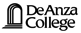 DE ANZA COLLEGECAMPUS CENTER ADVISORY BOARD MEETINGMinutesMonday, April 16th, 2007Administration Conference Room Quorum unavailable.  Meeting cancelled.